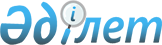 2018–2020 жылдарға арналған Темір аудандық бюджетін бекіту туралы
					
			Мерзімі біткен
			
			
		
					Ақтөбе облысы Темір аудандық мәслихатының 2017 жылғы 15 желтоқсандағы № 175 шешімі. Ақтөбе облысының Әділет департаментінде 2018 жылғы 3 қаңтарда № 5783 болып тіркелді. Мерзімі өткендіктен қолданыс тоқтатылды
      Қазақстан Республикасының 2008 жылғы 4 желтоқсандағы "Қазақстан Республикасының Бюджет кодексі" Кодексінің 9 бабына, Қазақстан Республикасының 2001 жылғы 23 қаңтардағы "Қазақстан Республикасындағы жергілікті мемлекеттік басқару және өзін – өзі басқару туралы" Заңының 6 бабына сәйкес Темір аудандық мәслихаты ШЕШІМ ҚАБЫЛДАДЫ:
      Ескерту. Кіріспеге өзгерістер енгізілді - Ақтөбе облысы Темір аудандық мәслихатының 23.11.2018 № 272 шешімімен (01.01.2018 бастап қолданысқа енгізіледі).


      1. 2018 – 2020 жылдарға арналған Темір аудандық бюджеті тиісінше 1, 2 және 3 – қосымшаларға сәйкес, оның ішінде 2018 жылға мынадай көлемдерде бекітілсін:
      1) кірістер – 5 205 079,1 мың теңге:
      салықтық түсімдер – 2 959 977 мың теңге;
      салықтық емес түсімдер – 2 603,1 мың теңге;
      негізгі капиталды сатудан түсетін түсімдер – 15 845 мың теңге;
      трансферттер түсімдері – 2 226 654 мың теңге;
      2) шығындар – 5 226 436,2 мың теңге;
      3) таза бюджеттік кредиттеу – 27 575 мың теңге:
      бюджеттік кредиттер – 47 950 мың теңге;
      бюджеттік кредиттерді өтеу – 20 375 мың теңге;
      4) қаржы активтерімен жасалатын операциялар бойынша сальдо – 0 мың теңге;
      5) бюджет тапшылығы – - 48 932,1 мың теңге;
      6) бюджет тапшылығын қаржыландыру – 48 932,1 мың теңге.
      Ескерту. 1-тармаққа өзгерістер енгізілді - Ақтөбе облысы Темір аудандық мәслихатының 02.03.2018 № 190 (01.01.2018 бастап қолданысқа енгізіледі); 05.06.2018 № 225 (01.01.2018 бастап қолданысқа енгізіледі); 03.10.2018 № 261 (01.01.2018 бастап қолданысқа енгізіледі); 23.11.2018 № 272 (01.01.2018 бастап қолданысқа енгізіледі); 19.12.2018 № 283 (01.01.2018 бастап қолданысқа енгізіледі) шешімдерімен.


      2. 2018 жылға салықтардан түскен жалпы соманы бөлу аудандық бюджетіне мынадай мөлшерлерде ескерілсін:
      1) төлем көзінде кірістерге салынатын жеке табыс салығы – 100 пайыз;
      2) әлеуметтік салық – 100 пайыз;
      3) төлем көзінде салық салынбайтын кірістерге жеке табыс салығы,
      төлем көзінен салық салынатын шетелдік азаматтар табыстарынан ұсталатын жеке табыс салығы, төлем көзінен салық салынбайтын шетелдік азаматтар табыстарынан ұсталатын жеке табыс салығы аудандық бюджетте толығымен есептеледі.
      3. Аудандық бюджеттің кірісіне мыналар есептелетін болып ескерілсін:
      аудандық маңызы бар қаланың, ауылдың, кенттің, ауылдық округтің аумағында тіркелген жеке тұлғалардың төлем көзінен салық салынбайтын кірістері бойынша жеке табыс салығын қоспағанда, жеке табыс салығы;
      мүлкі аудандық маңызы бар қаланың, ауылдың, кенттің, ауылдық округтің аумағында орналасқан жеке тұлғалардың мүлкі салығын қоспағанда, заңды тұлғалардың және жеке кәсіпкерлердің мүлкі салығы;
      жер учаскесі аудандық маңызы бар қалада, ауылда, кентте орналасқан жеке және заңды тұлғалардан алынатын, елдi мекендер жерлерiне салынатын жер салығын қоспағанда, жер салығы;
      аудандық маңызы бар қалада, ауылда, кентте тіркелген жеке және заңды тұлғалардан алынатын көлік құралдары салығын қоспағанда, көлік құралдары салығы;
      бірыңғай жер салығы;
      бензинге (авиациялық бензинді қоспағанда) және дизель отынына акциздер;
      жер учаскелерін пайдаланғаны үшін төлем;
      жеке кәсіпкерлерді мемлекеттік тіркегені үшін алым;
      қызметтік жекелеген түрлерімен айналысу құқығы үшін лицензиялық алым;
      заңды тұлғаларды мемлекеттік тіркегені және филиалдар мен өкілдіктерді есептік тіркегені үшін алым;
      жылжымалы мүлік кепілін мемлекеттік тіркегені үшін алым;
      көлік құралдарын мемлекеттік тіркегені, сондай–ақ оларды қайта тіркегені үшін алым;
      жылжымайтын мүлікке құқықтарды мемлекеттік тіркегені үшін алым;
      тіркелген салық;
      аудандық бюджетке түсетін басқа да салықтық түсімдер;
      мемлекеттік баж;
      аудандық бюджетке түсетін салықтық емес басқа түсімдер;
      негізгі капиталды сатудан түсетін түсімдер.
      4. Мәліметке және басшылыққа алынып, Қазақстан Республикасының 2017 жылғы 30 қарашадағы № 113 "2018 – 2020 жылдарға арналған республикалық бюджет туралы" Заңының 8 бабына сәйкес 2018 жылғы 1 қаңтарынан бастап белгіленеді:
      1) жалақының ең төменгі мөлшері – 28 284 теңге;
      2) жәрдемақыларды және өзге де әлеуметтiк төлемдердi есептеу, сондай–ақ Қазақстан Республикасының заңнамасына сәйкес айыппұл санкцияларын, салықтарды және басқа да төлемдердi есептеу үшiн айлық есептiк көрсеткiш – 2 405 теңге;
      3) базалық әлеуметтік төлемдердің мөлшерін есептеу үшін ең төменгі күнкөріс деңгейінің шамасы – 28 284 теңге.
      5. 2018 жылға арналған аудандық бюджетте облыстық бюджеттен 930 000 мың теңге сомасында субвенциялар көлемi ескерілсiн. 
      6. 2018 жылға арналған аудандық бюджетте аудандық бюджеттен аудандық маңызы бар қала, ауылдық округтер бюджеттеріне берілетін субвенциялар көлемі 296 170 мың теңге сомасында ескерілсін, оның ішінде:
      Темір қаласына – 36 663 мың теңге;
      Шұбарқұдық ауылдық округіне – 162 105 мың теңге;
      Шұбарши ауылдық округіне – 17 714 мың теңге;
      Кеңестуы ауылдық округіне – 50 655 мың теңге;
      Кеңқияқ ауылдық округіне – 29 033 мың теңге.
      Ескерту. 6-тармаққа өзгерістер енгізілді - Ақтөбе облысы Темір аудандық мәслихатының 02.03.2018 № 190 (01.01.2018 бастап қолданысқа енгізіледі); 05.06.2018 № 225 (01.01.2018 бастап қолданысқа енгізіледі) шешімдерімен.


      7. 2018 жылға арналған аудандық бюджетте республикалық бюджеттен ағымдағы нысаналы трансферттер түсімі ескерілсін:
      мемлекеттік атаулы әлеуметтік көмек төлеуге – 39 800 мың теңге;
      халықты жұмыспен қамту орталығына әлеуметтік жұмыс жөніндегі консультанттар мен ассистенттерді ендіруге – 8 425 мың теңге;
      Қазақстан Республикасында мүгедектердің құқықтарын қамтамасыз ету және өмір сүру сапасын жақсарту жөніндегі 2012 – 2018 жылдарға арналған іс –шаралар жоспарын іске асыруға – 5 449 мың теңге;
      мүгедектерді жұмысқа орналастыру үшін арнайы жұмыс орындарын құруға жұмыс берушінің шығындарын субсидиялауға – 276 мың теңге;
      еңбек нарығын дамытуға – 24 552 мың теңге;
      мектепке дейінгі білім беру ұйымдарында мемлекеттік білім беру тапсырысын іске асыруға – 33 251 мың теңге;
      тілдік курстар бойынша тағылымдамадан өткен мұғалімдерге қосымша ақы төлеуге және оқу кезеңінде негізгі қызметкерді алмастырғаны үшін мұғалімдерге қосымша ақы төлеуге – 11 507 мың теңге;
      жаңартылған білім беру мазмұны бойынша бастауыш, негізгі және жалпы орта білімнің оқу бағдарламаларын іске асыратын білім беру ұйымдарының мұғалімдеріне қосымша ақы төлеуге және жергілікті бюджеттердің қаражаты есебінен шығыстардың осы бағыт бойынша төленген сомаларын өтеуге – 118 769 мың теңге;
      ұлттық біліктілік тестінен өткен және бастауыш, негізгі және жалпы орта білімнің білім беру бағдарламаларын іске асыратын мұғалімдерге педагогикалық шеберлік біліктілігі үшін қосымша ақы төлеуге – 9 600 мың теңге.
      Ағымдағы нысаналы трансферттердің сомаларын бөлу аудан әкімдігінің қаулысы негізінде айқындалады.
      Ескерту. 7-тармаққа өзгерістер енгізілді - Ақтөбе облысы Темір аудандық мәслихатының 05.06.2018 № 225 (01.01.2018 бастап қолданысқа енгізіледі); 23.11.2018 № 272 (01.01.2018 бастап қолданысқа енгізіледі); 19.12.2018 № 283 (01.01.2018 бастап қолданысқа енгізіледі) шешімдерімен.


      8. 2018 жылға арналған аудандық бюджетте республикалық бюджеттен нысаналы дамытуға берілетін трансферттер түсімі ескерілсін:
      елді мекендердегі сумен жабдықтауға және су бұру жүйелерін дамытуға – 233 435 мың теңге.
      Нысаналы дамытуға берілетін трансферттердің аталған сомаларын бөлу аудан әкімдігінің қаулысы негізінде айқындалады.
      Ескерту. 8-тармаққа өзгерістер енгізілді - Ақтөбе облысы Темір аудандық мәслихатының 23.11.2018 № 272 шешімімен (01.01.2018 бастап қолданысқа енгізіледі).


      9. 2018 жылға арналған аудандық бюджетте республикалық бюджеттен мамандарды әлеуметтік қолдау шараларын іске асыруға Қазақстан Республикасының Үкіметі айқындайтын талаптарға сәйкес бюджеттік кредиттер түсімі 47 346 мың теңге сомасында ескерілсін.
      Аталған кредиттердің сомаларын бөлу аудан әкімдігінің қаулысы негізінде айқындалады.
      10. 2018 жылға арналған аудандық бюджетте облыстық бюджеттен ағымдағы нысаналы трансферттер түсімі ескерілсін:
      мемлекеттік органдардың күрделі шығыстарына – 14 300 мың теңге;
      мектепке дейінгі білім беру ұйымдарында мемлекеттік білім беру тапсырысын іске асыруға – 86 068 мың теңге;
      цифрлық білім беру инфрақұрылымын құруға – 30 216 мың теңге;
      білім берудің ведомстволық бағыныстағы мемлекеттік мекемелерінің және ұйымдарының күрделі шығыстарына – 13 416 мың теңге;
      мемлекеттік білім беру мекемелері үшін оқулықтар, оқу – әдістемелік кешендерді сатып алу және жеткізуге – 18 871 мың теңге;
      халықты жұмыспен қамтуға жәрдемдесуге – 26 887 мың теңге;
      мәдениет ұйымдарының күрделі шығыстарына – 100 мың теңге;
      алып қойылатын және жойылатын ауру жануарлардың, жануарлардан алынатын өнімдер мен шикізаттың құнын иелеріне өтеуге – 10 000 мың теңге;
      аудандық маңызы бар автомобиль жолдарын және елді мекендердің көшелерін күрделі және орташа жөндеуге – 92 587 мың теңге;
      нәтижелі жұмыспен қамтуды және жаппай кәсіпкерлікті дамытуға – 19 459 мың теңге;
      дала өрттерін сондай–ақ елді мекендердегі өрттерді сөндіру үшін өрт сөндіру бөлімшелерін ұйымдастыруға – 3 357 мың теңге;
      жалпы білім беруге – 348 737 мың теңге;
      сумен жабдықтау және су бұру жүйесінің жұмыс істеуіне – 3 080 мың теңге.
      Ағымдағы нысаналы трансферттердің аталған сомаларын бөлу аудан әкімдігінің қаулысы негізінде айқындалады.
      Ескерту. 10-тармаққа өзгерістер енгізілді - Ақтөбе облысы Темір аудандық мәслихатының 02.03.2018 № 190 (01.01.2018 бастап қолданысқа енгізіледі); 05.06.2018 № 225 (01.01.2018 бастап қолданысқа енгізіледі); 03.10.2018 № 261 (01.01.2018 бастап қолданысқа енгізіледі); 23.11.2018 № 272 (01.01.2018 бастап қолданысқа енгізіледі); 19.12.2018 № 283 (01.01.2018 бастап қолданысқа енгізіледі) шешімдерімен.


      11. 2018 жылға арналған аудандық бюджетте облыстық бюджеттен нысаналы дамытуға берілетін трансферттер түсімі ескерілсін:
      коммуналдық тұрғын үй қорының тұрғын үйін жобалауға және (немесе) салуға, реконструкциялауға – 54 210 мың теңге;
      инженерлік – коммуникациялық инфрақұрылымды жобалауға, дамытуға және (немесе) жайластыруға – 26 657 мың теңге; 
      елді мекендердегі сумен жабдықтауға және су бұру жүйелерін дамытуға – 64 020 мың теңге.
      Нысаналы дамытуға берілетін трансферттердің аталған сомаларын бөлу аудан әкімдігінің қаулысы негізінде айқындалады.
      Ескерту. 11-тармаққа өзгерістер енгізілді - Ақтөбе облысы Темір аудандық мәслихатының 02.03.2018 № 190 (01.01.2018 бастап қолданысқа енгізіледі); 05.06.2018 № 225 (01.01.2018 бастап қолданысқа енгізіледі); 03.10.2018 № 261 (01.01.2018 бастап қолданысқа енгізіледі); 23.11.2018 № 272 (01.01.2018 бастап қолданысқа енгізіледі); 19.12.2018 № 283 (01.01.2018 бастап қолданысқа енгізіледі) шешімдерімен.


      12. Ауданның жергілікті атқарушы органының 2018 жылға арналған резерві 25 200 мың теңге сомасында бекітілсін.
      13. 2018 жылға арналған аудандық бюджеттің орындалу процесінде секвестрлеуге жатпайтын аудандық бюджеттік бағдарламалардың тізбесі 4 –қосымшаға сәйкес бекітілсін. 
      14. 2018 жылға арналған ауылдық округтері әкімі аппаратының бюджеттік бағдарламаларының тізбесі 5 – қосымшаға сәйкес бекітілсін.
      15. "Темір аудандық мәслихатының аппараты" мемлекеттік мекемесі заңнамада белгіленген тәртіппен:
      1) осы шешімді Ақтөбе облысының Әділет департаментінде мемлекеттік тіркеуді;
      2) осы шешімді мерзімді баспа басылымдарында және Қазақстан Республикасы нормативтік құқықтық актілерінің Эталондық бақылау банкіне ресми жариялауға жіберуді;
      3) осы шешімді Темір аудандық мәслихатының интернет – ресурсында орналастыруды қамтамасыз етсін.
      16. Осы шешім 2018 жылдың 1 қаңтарынан бастап қолданысқа енгізіледі. 2018 жылға арналған Темір аудандық бюджеті
      Ескерту. 1 қосымша жаңа редакцияда - Ақтөбе облысы Темір аудандық мәслихатының 19.12.2018 № 283 (01.01.2018 бастап қолданысқа енгізіледі) шешімімен. 2019 жылға арналған Темір аудандық бюджеті 2020 жылға арналған Темір аудандық бюджеті 2018 жылға арналған аудандық бюджеттің орындалу процесінде секвестрлеуге жатпайтын аудандық бюджеттік бағдарламалардың тізбесі 2018 жылға арналған ауылдық округтері әкімі аппаратының бюджеттік бағдарламаларының тізбесі 
					© 2012. Қазақстан Республикасы Әділет министрлігінің «Қазақстан Республикасының Заңнама және құқықтық ақпарат институты» ШЖҚ РМК
				
      Темір аудандық мәслихатының

Темір аудандық мәслихатының

      сессия төрағасы

хатшысы

      Ж.ҚОЖАҒҰЛОВ

Б.ІЗБАСОВ
Аудандық мәслихаттың 2017 жылғы 15 желтоқсандағы№ 175 шешіміне 1 - қосымша
Санаты
Сыныбы
Кішi сыныбы
Атауы 
Сомасы (мың теңге)
I. Кірістер
5205079,1
1
Салықтық түсімдер
2959977
1
01
Табыс салығы
270384
1
01
2
Жеке табыс салығы
270384
1
03
Әлеуметтiк салық
154452
1
03
1
Әлеуметтік салық
154452
1
04
Меншiкке салынатын салықтар
2511666
1
04
1
Мүлiкке салынатын салықтар
2502082
1
04
4
Көлiк құралдарына салынатын салық
5931
1
04
5
Бірыңғай жер салығы
3653
1
05
Тауарларға, жұмыстарға және қызметтерге салынатын iшкi салықтар
19220
1
05
2
Акциздер
1370
1
05
3
Табиғи және басқа да ресурстарды пайдаланғаны үшiн түсетiн түсiмдер
11811
1
05
4
Кәсiпкерлiк және кәсiби қызметтi жүргiзгенi үшiн алынатын алымдар
6012
05
5
Ойын бизнесіне салық
27
1
08
5
Заңдық маңызы бар әрекеттерді жасағаны және (немесе) оған уәкілеттігі бар мемлекеттік органдар немесе лауазымды адамдар құжаттар бергені үшін алынатын міндетті төлемдер
4255
1
08
1
Мемлекеттік баж
4255
2
Салықтық емес түсiмдер
2603,1
01
Мемлекеттік меншіктен түсетін кірістер
103,1
7
Мемлекеттік бюджеттен берілетін кредиттер бойынша сыйакылар
103,1
2
06
Басқа да салықтық емес түсiмдер
2500
2
06
1
Басқа да салықтық емес түсiмдер
2500
3
Негізгі капиталды сатудан түсетін түсімдер
15845
01
Мемлекеттік мекемелерге бекітілген мемлекеттік мүлікті сату
3445
1
Мемлекеттік мекемелерге бекітілген мемлекеттік мүлікті сату
3445
3
03
Жердi және материалдық емес активтердi сату
12400
3
03
1
Жерді сату
12400
4
Трансферттердің түсімдері
2226654
4
02
Мемлекеттiк басқарудың жоғары тұрған органдарынан түсетiн трансферттер
2226654
4
02
2
Облыстық бюджеттен түсетiн трансферттер
2226654
Функционалдық топ
Функционалдық кіші топ
ББ әкімшісі
Бағдарлама
Атауы
Сомасы (мың теңге)
II. Шығындар
5226436,2
01
Жалпы сипаттағы мемлекеттiк қызметтер 
327673,6
1
Мемлекеттiк басқарудың жалпы функцияларын орындайтын өкiлдi, атқарушы және басқа органдар
260537
112
Аудан (облыстық маңызы бар қала) мәслихатының аппараты
24709
001
Аудан (облыстық маңызы бар қала) мәслихатының қызметін қамтамасыз ету жөніндегі қызметтер
23809
003
Мемлекеттік органның күрделі шығыстары
900
122
Аудан (облыстық маңызы бар қала) әкімінің аппараты
140870
001
Аудан (облыстық маңызы бар қала) әкімінің қызметін қамтамасыз ету жөніндегі қызметтер
104689
003
Мемлекеттік органның күрделі шығыстары
25829
113
Жергілікті бюджеттерден берілетін ағымдағы нысаналы трансферттер
10352
123
Қаладағы аудан, аудандық маңызы бар қала, кент, ауыл, ауылдық округ әкімінің аппараты
94958
001
Қаладағы аудан, аудандық маңызы бар қаланың, кент, ауыл, ауылдық округ әкімінің қызметін қамтамасыз ету жөніндегі қызметтер
93184
022
Мемлекеттік органның күрделі шығыстары
1774
2
Қаржылық қызмет
22811
452
Ауданның (облыстық маңызы бар қаланың) қаржы бөлімі
22811
001
Ауданның (облыстық манызы бар қаланың) бюджетін орындау және коммуналдық меншігін басқару саласындағы мемлекеттік саясатты іске асыру жөніндегі қызметтер
20632
003
Салық салу мақсатында мүлікті бағалауды жүргізу
931
010
Жекешелендіру, коммуналдық меншікті басқару, жекешелендіруден кейінгі қызмет және осыған байланысты дауларды реттеу
258
018
Мемлекеттік органның күрделі шығыстары
990
5
Жоспарлау және статистикалық қызмет
17232
453
Ауданның (облыстық маңызы бар қаланың) экономика және бюджеттік жоспарлау бөлімі
17232
001
Экономикалық саясатты, мемлекеттік жоспарлау жүйесін қалыптастыру және дамыту саласындағы мемлекеттік саясатты іске асыру жөніндегі қызметтер
16632
004
Мемлекеттік органның күрделі шығыстары
600
9
Жалпы сипаттағы өзге де мемлекеттiк қызметтер
27093,6
458
Ауданның (облыстық маңызы бар қаланың) тұрғын үй-коммуналдық шаруашылығы, жолаушылар көлігі және автомобиль жолдары бөлімі
18669,6
001
Жергілікті деңгейде тұрғын үй-коммуналдық шаруашылығы, жолаушылар көлігі және автомобиль жолдары саласындағы мемлекеттік саясатты іске асыру жөніндегі қызметтер
12071,6
113
Жергілікті бюджеттерден берілетін ағымдағы нысаналы трансферттер
6598
466
Ауданның (облыстық маңызы бар қаланың) сәулет, қала құрылысы және құрылыс бөлімі
8424
040
Мемлекеттік органдардың объектілерін дамыту
8424
02
Қорғаныс
9064
1
Әскери мұқтаждар
3166
122
Аудан (облыстық маңызы бар қала) әкімінің аппараты
3166
005
Жалпыға бірдей әскери міндетті атқару шеңберіндегі іс-шаралар
3166
2
Төтенше жағдайлар жөніндегі жұмыстарды ұйымдастыру
5898
122
Аудан (облыстық маңызы бар қала) әкімінің аппараты
5898
006
Аудан (облыстық маңызы бар қала) ауқымындағы төтенше жағдайлардың алдын алу және оларды жою
1002
Функционалдық топ
Функционалдық кіші топ
ББ әкімшісі
Бағдарлама
Атауы
Сомасы (мың теңге)
007
Аудандық (қалалық) ауқымдағы дала өрттерінің, сондай-ақ мемлекеттік өртке қарсы қызмет органдары құрылмаған елдi мекендерде өрттердің алдын алу және оларды сөндіру жөніндегі іс-шаралар
4896
04
Бiлiм беру
3035625
1
Мектепке дейінгі тәрбие және оқыту
133348
464
Ауданның (облыстық маңызы бар қаланың) білім бөлімі
133348
009
Мектепке дейінгі тәрбие мен оқыту ұйымдарының қызметін қамтамасыз ету
14029
024
Мектепке дейінгі білім беру ұйымдарында мемлекеттік білім беру тапсырыстарын іске асыруға аудандық маңызы бар қала, ауыл, кент, ауылдық округ бюджеттеріне берілетін ағымдағы нысаналы трансферттер
107533
040
Мектепке дейінгі білім беру ұйымдарында мемлекеттік білім беру тапсырысын іске асыруға
11786
2
Бастауыш, негізгі орта және жалпы орта білім беру
2732324,6
457
Ауданның (облыстық маңызы бар қаланың) мәдениет, тілдерді дамыту, дене шынықтыру және спорт бөлімі
73640
017
Балалар мен жасөспірімдерге спорт бойынша қосымша білім беру
73640
464
Ауданның (облыстық маңызы бар қаланың) білім бөлімі
2658684,6
003
Жалпы білім беру
2555589,6
006
Балаларға қосымша білім беру
103095
9
Бiлiм беру саласындағы өзге де қызметтер
169952,4
464
Ауданның (облыстық маңызы бар қаланың) білім бөлімі
169952,4
001
Жергілікті деңгейде білім беру саласындағы мемлекеттік саясатты іске асыру жөніндегі қызметтер
13032
004
Ауданның (облыстық маңызы бар қаланың) мемлекеттік білім беру мекемелерінде білім беру жүйесін ақпараттандыру
11752
005
Ауданның (облыстық маңызы бар қаланың) мемлекеттік білім беру мекемелер үшін оқулықтар мен оқу-әдiстемелiк кешендерді сатып алу және жеткізу
70793
007
Аудандық (қалалық) ауқымдағы мектеп олимпиадаларын және мектептен тыс іс-шараларды өткiзу
6501
015
Жетім баланы (жетім балаларды) және ата-аналарының қамқорынсыз қалған баланы (балаларды) күтіп-ұстауға қамқоршыларға (қорғаншыларға) ай сайынға ақшалай қаражат төлемі
6082
022
Жетім баланы (жетім балаларды) және ата-анасының қамқорлығынсыз қалған баланы (балаларды) асырап алғаны үшін Қазақстан азаматтарына біржолғы ақша қаражатын төлеуге арналған төлемдер
180,4
023
Әдістемелік жұмыс
20798
067
Ведомстволық бағыныстағы мемлекеттік мекемелер мен ұйымдардың күрделі шығыстары
40355
068
Халықтың компьютерлік сауаттылығын арттыруды қамтамасыз ету
459
06
Әлеуметтiк көмек және әлеуметтiк қамсыздандыру
364793
1
Әлеуметтiк қамсыздандыру
48843
451
Ауданның (облыстық маңызы бар қаланың) жұмыспен қамту және әлеуметтік бағдарламалар бөлімі
39800
005
Мемлекеттік атаулы әлеуметтік көмек
39800
464
Ауданның (облыстық маңызы бар қаланың) білім бөлімі
9043
030
Патронат тәрбиешілерге берілген баланы (балаларды) асырап бағу 
9043
2
Әлеуметтiк көмек
289942
451
Ауданның (облыстық маңызы бар қаланың) жұмыспен қамту және әлеуметтік бағдарламалар бөлімі
289942
002
Жұмыспен қамту бағдарламасы
155794
Функционалдық топ
Функционалдық кіші топ
ББ әкімшісі
Бағдарлама
Атауы
Сомасы (мың теңге)
004
Ауылдық жерлерде тұратын денсаулық сақтау, білім беру, әлеуметтік қамтамасыз ету, мәдениет, спорт және ветеринар мамандарына отын сатып алуға Қазақстан Республикасының заңнамасына сәйкес әлеуметтік көмек көрсету
12855
006
Тұрғын үйге көмек көрсету
2000
007
Жергілікті өкілетті органдардың шешімі бойынша мұқтаж азаматтардың жекелеген топтарына әлеуметтік көмек
66366
017
Оңалтудың жеке бағдарламасына сәйкес мұқтаж мүгедектерді міндетті гигиеналық құралдармен қамтамасыз ету, қозғалуға қиындығы бар бірінші топтағы мүгедектерге жеке көмекшінің және есту бойынша мүгедектерге қолмен көрсететін тіл маманының қызметтерін ұсыну
18161
023
Жұмыспен қамту орталықтарының қызметін қамтамасыз ету
34766
9
Әлеуметтiк көмек және әлеуметтiк қамтамасыз ету салаларындағы өзге де қызметтер
26008
451
Ауданның (облыстық маңызы бар қаланың) жұмыспен қамту және әлеуметтік бағдарламалар бөлімі
26008
001
Жергілікті деңгейде халық үшін әлеуметтік бағдарламаларды жұмыспен қамтуды қамтамасыз етуді іске асыру саласындағы мемлекеттік саясатты іске асыру жөніндегі қызметтер
23405
011
Жәрдемақыларды және басқа да әлеуметтік төлемдерді есептеу, төлеу мен жеткізу бойынша қызметтерге ақы төлеу
2053
021
Мемлекеттік органның күрделі шығыстары
550
07
Тұрғын үй-коммуналдық шаруашылық
440104
1
Тұрғын үй шаруашылығы
88901
466
Ауданның (облыстық маңызы бар қаланың) сәулет, қала құрылысы және құрылыс бөлімі
88901
003
Коммуналдық тұрғын үй қорының тұрғын үйін жобалау және (немесе) салу, реконструкциялау 
56598
004
Инженерлік-коммуникациялық инфрақұрылымды жобалау, дамыту және (немесе) жайластыру
32303
2
Коммуналдық шаруашылық
351203
458
Ауданның (облыстық маңызы бар қаланың) тұрғын үй-коммуналдық шаруашылығы, жолаушылар көлігі және автомобиль жолдары бөлімі
349778
012
Сумен жабдықтау және су бұру жүйесінің жұмыс істеуі
30492
026
Ауданның (облыстық маңызы бар қаланың) коммуналдық меншігіндегі жылу жүйелерін қолдануды ұйымдастыру
18751
028
Коммуналдық шаруашылығын дамыту
3080
058
Елді мекендердегі сумен жабдықтау және су бұру жүйелерін дамыту
297455
466
Ауданның (облыстық маңызы бар қаланың) сәулет, қала құрылысы және құрылыс бөлімі
1425
005
Коммуналдық шаруашылығын дамыту
1425
08
Мәдениет, спорт, туризм және ақпараттық кеңiстiк
304528,4
1
Мәдениет саласындағы қызмет
161599
457
Ауданның (облыстық маңызы бар қаланың) мәдениет, тілдерді дамыту, дене шынықтыру және спорт бөлімі
161599
003
Мәдени-демалыс жұмысын қолдау
161599
2
Спорт
9541
457
Ауданның (облыстық маңызы бар қаланың) мәдениет, тілдерді дамыту, дене шынықтыру және спорт бөлімі
6541
009
Аудандық (облыстық маңызы бар қалалық) деңгейде спорттық

жарыстар өткiзу
4180
Функционалдық топ
Функционалдық кіші топ
ББ әкімшісі
Бағдарлама
Атауы
Сомасы (мың теңге)
010
Әртүрлi спорт түрлерi бойынша аудан (облыстық маңызы бар қала) құрама командаларының мүшелерiн дайындау және олардың облыстық спорт жарыстарына қатысуы
2361
466
Ауданның (облыстық маңызы бар қаланың) сәулет, қала құрылысы және құрылыс бөлімі
3000
008
Спорт объектілерін дамыту
3000
3
Ақпараттық кеңiстiк
63927
456
Ауданның (облыстық маңызы бар қаланың) ішкі саясат бөлімі
9900
002
Мемлекеттік ақпараттық саясат жүргізу жөніндегі қызметтер
9900
457
Ауданның (облыстық маңызы бар қаланың) мәдениет, тілдерді дамыту, дене шынықтыру және спорт бөлімі
54027
006
Аудандық (қалалық) кiтапханалардың жұмыс iстеуi
53977
007
Мемлекеттік тілді және Қазақстан халқының басқа да тілдерін дамыту
50
9
Мәдениет, спорт, туризм және ақпараттық кеңiстiктi ұйымдастыру жөнiндегi өзге де қызметтер
69461,46
456
Ауданның (облыстық маңызы бар қаланың) ішкі саясат бөлімі
36893,4
001
Жергілікті деңгейде ақпарат, мемлекеттілікті нығайту және азаматтардың әлеуметтік сенімділігін қалыптастыру саласында мемлекеттік саясатты іске асыру жөніндегі қызметтер
19975
003
Жастар саясаты саласында іс -шараларды iске асыру
16083,4
006
Мемлекеттік органның күрделі шығыстары
600
032
Ведомстволық бағыныстағы мемлекеттік мекемелер мен ұйымдардың күрделі шығыстары
235
457
Ауданның (облыстық маңызы бар қаланың) мәдениет, тілдерді дамыту, дене шынықтыру және спорт бөлімі
32568
001
Жергілікті деңгейде мәдениет, тілдерді дамыту, дене шынықтыру және спорт саласында мемлекеттік саясатты іске асыру жөніндегі қызметтер
16768
014
Мемлекеттік органның күрделі шығыстары
300
032
Ведомстволық бағыныстағы мемлекеттік мекемелер мен ұйымдардың күрделі шығыстары
15500
10
Ауыл, су, орман, балық шаруашылығы, ерекше қорғалатын табиғи аумақтар, қоршаған ортаны және жануарлар дүниесін қорғау, жер қатынастары
133360
1
Ауыл шаруашылығы
100514
462
Ауданның (облыстық маңызы бар қаланың) ауылшаруашылығы бөлімі
15507
001
Жергілікті деңгейде ауыл шаруашылығы саласындағы мемлекеттік саясатты іске асыру жөніндегі қызметтер
15507
466
Ауданның (облыстық маңызы бар қаланың) сәулет, қала құрылысы және құрылыс бөлімі
874
010
Ауыл шаруашылығы объектілерін дамыту
874
473
Ауданның (облыстық маңызы бар қаланың) ветеринария бөлімі
84133
001
Жергілікті деңгейде ветеринария саласындағы мемлекеттік саясатты іске асыру жөніндегі қызметтер
8134
003
Мемлекеттік органның күрделі шығыстары
199
006
Ауру жануарларды санитарлық союды ұйымдастыру
1700
008
Алып қойылатын және жойылатын ауру жануарлардың, жануарлардан алынатын өнімдер мен шикізаттың құнын иелеріне өтеу
10000
Функционалдық топ
Функционалдық кіші топ
ББ әкімшісі
Бағдарлама
Атауы
Сомасы (мың теңге)
010
Ауылшаруашылығы жануарларын сәйкестендіру жөніндегі іс-шараларды өткізу
1100
011
Эпизоотияға қарсы іс-шаралар жүргізу
63000
6
Жер қатынастары
13413
463
Ауданның (облыстық маңызы бар қаланың) жер қатынастары бөлімі
13413
001
Аудан (облыстық маңызы бар қала) аумағында жер қатынастарын реттеу саласындағы мемлекеттік саясатты іске асыру жөніндегі қызметтер
11233
006
Аудандардың, облыстық маңызы бар, аудандық маңызы бар қалалардың, кенттердiң, ауылдардың, ауылдық округтердiң шекарасын белгiлеу кезiнде жүргiзiлетiн жерге орналастыру
1800
007
Мемлекеттік органның күрделі шығыстары
380
9
Ауыл, су, орман, балық шаруашылығы, қоршаған ортаны қорғау және жер қатынастары саласындағы басқа да қызметтер
19433
453
Ауданның (облыстық маңызы бар қаланың) экономика және бюджеттік жоспарлау бөлімі
19433
099
Мамандарға әлеуметтік қолдау көрсету жөніндегі шараларды іске асыру
19433
11
Өнеркәсіп, сәулет, қала құрылысы және құрылыс қызметі
11728
2
Сәулет, қала құрылысы және құрылыс қызметі
11728
466
Ауданның (облыстық маңызы бар қаланың) сәулет, қала құрылысы және құрылыс бөлімі
11728
001
Құрылыс, облыс қалаларының, аудандарының және елді мекендерінің сәулеттік бейнесін жақсарту саласындағы мемлекеттік саясатты іске асыру және ауданның (облыстық маңызы бар қаланың) аумағын оңтайла және тиімді қала құрылыстық игеруді қамтамасыз ету жөніндегі қызметтер
11358
015
Мемлекеттік органның күрделі шығыстары
370
12
Көлiк және коммуникация
107616,6
1
Автомобиль көлiгi
107616,6
458
Ауданның (облыстық маңызы бар қаланың) тұрғын үй-коммуналдық шаруашылығы, жолаушылар көлігі және автомобиль жолдары бөлімі
107616,6
022
Көлік инфрақұрылымын дамыту
5001
023
Автомобиль жолдарының жұмыс істеуін қамтамасыз ету
10028
045
Аудандық маңызы бар автомобиль жолдарын және елді-мекендердің көшелерін күрделі және орташа жөндеу
92587,6
13
Басқалар
26753
3
Кәсiпкерлiк қызметтi қолдау және бәсекелестікті қорғау
11161
469
Ауданның (облыстық маңызы бар қаланың) кәсіпкерлік бөлімі
11161
001
Жергілікті деңгейде кәсіпкерлікті дамыту саласындағы мемлекеттік саясатты іске асыру жөніндегі қызметтер
10216
003
Кәсіпкерлік қызметті қолдау
745
004
Мемлекеттік органның күрделі шығыстары
200
9
Басқалар
15592
123
Қаладағы аудан, аудандық маңызы бар қала, кент, ауыл, ауылдық округ әкімінің аппараты
3592
040
Өңірлерді дамытудың 2020 жылға дейінгі бағдарламасы шеңберінде өңірлерді экономикалық дамытуға жәрдемдесу бойынша шараларды іске асыру
3592
452
Ауданның (облыстық маңызы бар қаланың) қаржы бөлімі
12000
Функционалдық топ
Функционалдық кіші топ
ББ әкімшісі
Бағдарлама
Атауы
Сомасы (мың теңге)
014
Заңды тұлғалардың жарғылық капиталын қалыптастыру немесе ұлғайту
12000
14
Борышқа қызмет көрсету
103,1
1
Борышқа қызмет көрсету
103,1
452
Ауданның (облыстық маңызы бар қаланың) қаржы бөлімі
103,1
013
Жергілікті атқарушы органдардың облыстық бюджеттен қарыздары бойынша сыйақылар мен өзге де төлемдерді төлеу бойынша борышына қызмет көрсету
103,1
15
Трансферттер
465087,5
1
Трансферттер
465087,5
452
Ауданның (облыстық маңызы бар қаланың) қаржы бөлімі
465087,5
006
Пайдаланылмаған (толық пайдаланылмаған) нысаналы трансферттерді қайтару
3,5
024
Заңнаманы өзгертуге байланысты жоғары тұрған бюджеттің шығындарын өтеуге төменгі тұрған бюджеттен ағымдағы нысаналы трансферттер
152673
038
Субвенциялар
296170
051
Жергілікті өзін-өзі басқару органдарына берілетін трансферттер
16241
ІІІ.Таза бюджеттік кредиттеу
27575
Бюджеттік кредиттер
47950
10
Ауыл, су, орман, балық шаруашылығы, ерекше қорғалатын табиғи аумақтар, қоршаған ортаны және жануарлар дүниесін қорғау, жер қатынастары
47950
1
Ауыл шаруашылығы
47950
453
Ауданның (облыстық маңызы бар қаланың) экономика және бюджеттік жоспарлау бөлімі
47950
006 
Мамандарды әлеуметтік қолдау шараларын іске асыру үшін бюджеттік кредиттер
47950
Санаты
Сыныбы
Кіші сыныбы
Атауы
Атауы
Сомасы (мың теңге)
5
Бюджеттік кредиттерді өтеу
Бюджеттік кредиттерді өтеу
20375
01
Бюджеттік кредиттерді өтеу
Бюджеттік кредиттерді өтеу
20375
1
Мемлекеттік бюджеттен берілген бюджеттік кредиттерді өтеу
Мемлекеттік бюджеттен берілген бюджеттік кредиттерді өтеу
20375
Функционалдық топ
Функционалдық кіші топ
ББ әкімшісі
Бағдарлама
Атауы
Сомасы (мың теңге)
IV. Қаржы активтерімен жасалатын операциялар бойынша сальдо
0
V.Бюджет тапшылығы
-48932,1
VІ.Бюджет тапшылығын қаржыландыру
48932,1
Санаты
Сыныбы
Кіші сыныбы
Кіші сыныбы
Атауы
Сомасы (мың теңге)
 7
Қарыздар түсімдері
47346
01
Мемлекеттік ішкі қарыздар
47346
2
2
Қарыз алу келісім-шарттары
47346
Санаты
Сыныбы
Кіші сыныбы
Кіші сыныбы
Атауы
Сомасы (мың теңге)
16
Қарыздарды өтеу
20375
1
Қарыздарды өтеу
20375
452
Ауданның (облыстық маңызы бар қаланың) қаржы бөлімі
20375
008
Жергілікті атқарушы органның жоғары тұрған бюджет алдындағы борышын өтеу
20375
Санаты
Сыныбы
Кіші сыныбы
Атауы
Атауы
Сомасы (мың теңге)
8
Бюджет қаражатының пайдаланылатын қалдықтары
Бюджет қаражатының пайдаланылатын қалдықтары
21961,1
01
Бюджет қаражаты қалдықтары
Бюджет қаражаты қалдықтары
21961,1
1
Бюджет қаражатының бос қалдықтары
Бюджет қаражатының бос қалдықтары
21961,1Аудандық мәслихаттың 2017 жылғы 15 желтоқсандағы№ 175 шешіміне 2 - қосымша
Санаты
Санаты
Санаты
Санаты
Сомасы (мың теңге)
Сыныбы
Сыныбы
Сыныбы
Сомасы (мың теңге)
Iшкi сыныбы
Iшкi сыныбы
Сомасы (мың теңге)
Атауы
Сомасы (мың теңге)
I. Кірістер
4265630
1
Салықтық түсімдер
3461630
1
01
Табыс салығы
289044
1
01
2
Жеке табыс салығы
289044
1
03
Әлеуметтiк салық
158082
1
03
1
Әлеуметтік салық
158082
1
04
Меншiкке салынатын салықтар
2978762
1
04
1
Мүлiкке салынатын салықтар
2967135
1
04
4
Көлiк құралдарына салынатын салық
7927
1
04
5
Бірыңғай жер салығы
3700
1
05
Тауарларға, жұмыстарға және қызметтерге салынатын iшкi салықтар
29940
1
05
2
Акциздер
1850
1
05
3
Табиғи және басқа да ресурстарды пайдаланғаны үшiн түсетiн түсiмдер
18000
1
05
4
Кәсiпкерлiк және кәсiби қызметтi жүргiзгенi үшiн алынатын алымдар
9810
05
5
Тіркелген салық
280
1
08
5
Заңдық маңызы бар әрекеттерді жасағаны және (немесе) оған уәкілеттігі бар мемлекеттік органдар немесе лауазымды тұлғалар құжаттар бергені үшін алынатын міндетті төлемдер
5802
1
08
1
Мемлекеттік баж
5802
2
Салықтық емес түсiмдер
12000
2
06
Басқа да салықтық емес түсiмдер
12000
2
06
1
Басқа да салықтық емес түсiмдер
12000
3
Негізгі капиталды сатудан түсетін түсімдер
20000
3
03
Жердi және материалдық емес активтердi сату
20000
3
03
1
Жерді сату
20000
4
Трансферттердің түсімдері
772000
4
02
Мемлекеттiк басқарудың жоғары тұрған органдарынан түсетiн трансферттер
772000
4
02
2
Облыстық бюджеттен түсетiн трансферттер
772000
Функционалдық тобы
Функционалдық тобы
Функционалдық тобы
Функционалдық тобы
Функционалдық тобы
Функционалдық тобы
Сомасы (мың теңге)
Кіші функционалдық тобы
Кіші функционалдық тобы
Кіші функционалдық тобы
Кіші функционалдық тобы
Кіші функционалдық тобы
Сомасы (мың теңге)
ББ әкімшісі
ББ әкімшісі
ББ әкімшісі
ББ әкімшісі
Сомасы (мың теңге)
Бағдарлама
Бағдарлама
Сомасы (мың теңге)
Атауы
Сомасы (мың теңге)
II. Шығындар
4265630
01
Жалпы сипаттағы мемлекеттiк қызметтер 
273899
1
Мемлекеттiк басқарудың жалпы функцияларын орындайтын өкiлдi, атқарушы және басқа органдар
223613
112
112
Аудан (облыстық маңызы бар қала) мәслихатының аппараты
21546
001
Аудан (облыстық маңызы бар қала) мәслихатының қызметін қамтамасыз ету жөніндегі қызметтер
21546
122
122
Аудан (облыстық маңызы бар қала) әкімінің аппараты
99430
001
Аудан (облыстық маңызы бар қала) әкімінің қызметін қамтамасыз ету жөніндегі қызметтер
97185
003
Мемлекеттік органның күрделі шығыстары
2245
123
123
Қаладағы аудан, аудандық маңызы бар қала, кент, ауыл, ауылдық округ әкімінің аппараты
102637
001
Қаладағы аудан, аудандық маңызы бар қаланың, кент, ауыл, ауылдық округ әкімінің қызметін қамтамасыз ету жөніндегі қызметтер
101637
022
Мемлекеттік органның күрделі шығыстары
1000
2
Қаржылық қызмет
19737
452
452
Ауданның (облыстық маңызы бар қаланың) қаржы бөлімі
19737
001
Ауданның (облыстық манызы бар қаланың) бюджетін орындау және коммуналдық меншігін басқару саласындағы мемлекеттік саясатты іске асыру жөніндегі қызметтер
19587
018
Мемлекеттік органның күрделі шығыстары
150
5
Жоспарлау және статистикалық қызмет
18067
453
453
Ауданның (облыстық маңызы бар қаланың) экономика және бюджеттік жоспарлау бөлімі
18067
001
Экономикалық саясатты, мемлекеттік жоспарлау жүйесін қалыптастыру және дамыту саласындағы мемлекеттік саясатты іске асыру жөніндегі қызметтер
17161
004
Мемлекеттік органның күрделі шығыстары
906
9
Жалпы сипаттағы өзге де мемлекеттiк қызметтер
12482
458
458
Ауданның (облыстық маңызы бар қаланың) тұрғын үй-коммуналдық шаруашылығы, жолаушылар көлігі және автомобиль жолдары бөлімі
12482
001
Жергілікті деңгейде тұрғын үй-коммуналдық шаруашылығы, жолаушылар көлігі және автомобиль жолдары саласындағы мемлекеттік саясатты іске асыру жөніндегі қызметтер
12482
02
Қорғаныс
3489
1
Әскери мұқтаждар
1235
122
122
Аудан (облыстық маңызы бар қала) әкімінің аппараты
1235
005
Жалпыға бірдей әскери міндетті атқару шеңберіндегі іс-шаралар
1235
2
Төтенше жағдайлар жөніндегі жұмыстарды ұйымдастыру
2254
122
122
Аудан (облыстық маңызы бар қала) әкімінің аппараты
2254
006
Аудан (облыстық маңызы бар қала) ауқымындағы төтенше жағдайлардың алдын алу және оларды жою
622
007
Аудандық (қалалық) ауқымдағы дала өрттерінің, сондай-ақ мемлекеттік өртке қарсы қызмет органдары құрылмаған елдi мекендерде өрттердің алдын алу және оларды сөндіру жөніндегі іс-шаралар
1632
04
Бiлiм беру
2828591
1
Мектепке дейінгі тәрбие және оқыту
15099
464
464
Ауданның (облыстық маңызы бар қаланың) білім бөлімі
15099
009
Мектепке дейінгі тәрбие мен оқыту ұйымдарының қызметін қамтамасыз ету
15099
2
Бастауыш, негізгі орта және жалпы орта білім беру
2695788
457
457
Ауданның (облыстық маңызы бар қаланың) мәдениет, тілдерді дамыту, дене шынықтыру және спорт бөлімі
75365
017
Балалар мен жасөспірімдерге спорт бойынша қосымша білім беру
75365
464
464
Ауданның (облыстық маңызы бар қаланың) білім бөлімі
2620423
003
Жалпы білім беру
2514811
006
Балаларға қосымша білім беру 
105612
9
Бiлiм беру саласындағы өзге де қызметтер
117704
464
464
Ауданның (облыстық маңызы бар қаланың) білім бөлімі
117704
001
Жергілікті деңгейде білім беру саласындағы мемлекеттік саясатты іске асыру жөніндегі қызметтер
14582
005
Ауданның (облыстық маңызы бар қаланың) мемлекеттік білім беру мекемелер үшін оқулықтар мен оқу-әдiстемелiк кешендерді сатып алу және жеткізу
75314
015
Жетім баланы (жетім балаларды) және ата-аналарының қамқорынсыз қалған баланы (балаларды) күтіп-ұстауға қамқоршыларға (қорғаншыларға) ай сайынға ақшалай қаражат төлемдері
7542
067
Ведомстволық бағыныстағы мемлекеттік мекемелер мен ұйымдардың күрделі шығыстары
20266
06
Әлеуметтiк көмек және әлеуметтiк қамсыздандыру
300029
1
Әлеуметтiк қамсыздандыру
57628
451
451
Ауданның (облыстық маңызы бар қаланың) жұмыспен қамту және әлеуметтік бағдарламалар бөлімі
49722
005
Мемлекеттік атаулы әлеуметтік көмек
49722
464
464
Ауданның (облыстық маңызы бар қаланың) білім бөлімі
7906
030
Патронат тәрбиешілерге берілген баланы (балаларды) асырап бағу 
7906
2
Әлеуметтiк көмек
215639
451
451
Ауданның (облыстық маңызы бар қаланың) жұмыспен қамту және әлеуметтік бағдарламалар бөлімі
215639
002
Жұмыспен қамту бағдарламасы
100042
004
Ауылдық жерде тұратын денсаулық сақтау, білім беру, әлеуметтік қамтамасыз ету, мәдениет, спорт және ветеринария мамандарына отын сатып алуға Қазақстан Республикасының заңнамасына сәйкес әлеуметтік көмек көрсету
14570
006
Тұрғын үйге көмек көрсету
2000
007
Жергілікті өкілді органдардың шешімі бойынша мұқтаж азаматтардың жекелеген топтарына әлеуметтік көмек
69400
017
Оңалтудың жеке бағдарламасына сәйкес мұқтаж мүгедектерді міндетті гигиеналық құралдармен қамтамасыз ету, қозғалуға қиындығы бар бірінші топтағы мүгедектерге жеке көмекшінің және есту бойынша мүгедектерге қолмен көрсететін тіл маманының қызметтерін ұсыну
10582
023
Жұмыспен қамту орталықтарының қызметін қамтамасыз ету
19045
9
Әлеуметтiк көмек және әлеуметтiк қамтамасыз ету саласындағы өзге де қызметтер
26762
451
451
Ауданның (облыстық маңызы бар қаланың) жұмыспен қамту және әлеуметтік бағдарламалар бөлімі
26762
001
Жергілікті деңгейде халық үшін әлеуметтік бағдарламаларды жұмыспен қамтуды қамтамасыз етуді іске асыру саласындағы мемлекеттік саясатты іске асыру жөніндегі қызметтер
23546
011
Жәрдемақыларды және басқа да әлеуметтік төлемдерді есептеу, төлеу мен жеткізу бойынша қызметтерге ақы төлеу
2563
021
Мемлекеттік органның күрделі шығыстары
653
07
Тұрғын үй-коммуналдық шаруашылығы
41429
2
Коммуналдық шаруашылығы
41429
458
458
Ауданның (облыстық маңызы бар қаланың) тұрғын үй -коммуналдық шаруашылығы, жолаушылар көлігі және автомобиль жолдары бөлімі
41429
012
Сумен жабдықтау және су бұру жүйесінің жұмыс істеуі
20584
026
Ауданның (облыстық маңызы бар қаланың) коммуналдық меншігіндегі жылу жүйелерін қолдануды ұйымдастыру
20845
08
Мәдениет, спорт, туризм және ақпараттық кеңiстiк
274321
1
Мәдениет саласындағы қызмет
150655
457
457
Ауданның (облыстық маңызы бар қаланың) мәдениет, тілдерді дамыту, дене шынықтыру және спорт бөлімі
150655
003
Мәдени-демалыс жұмысын қолдау
150655
2
Спорт
6024
457
457
Ауданның (облыстық маңызы бар қаланың) мәдениет, тілдерді дамыту, дене шынықтыру және спорт бөлімі
6024
009
Аудандық (облыстық маңызы бар қалалық) деңгейде спорттық жарыстар өткiзу
2509
010
Әртүрлi спорт түрлерi бойынша аудан (облыстық маңызы бар қала) құрама командаларының мүшелерiн дайындау және облыстық спорт жарыстарына қатысуы
3515
3
Ақпараттық кеңiстiк
61314
456
456
Ауданның (облыстық маңызы бар қаланың) ішкі саясат бөлімі
6200
002
Мемлекеттік ақпараттық саясат жүргізу жөніндегі қызметтер
6200
457
457
Ауданның (облыстық маңызы бар қаланың) мәдениет, тілдерді дамыту, дене шынықтыру және спорт бөлімі
55114
006
Аудандық (қалалық) кiтапханалардың жұмыс iстеуi
55044
007
Мемлекеттік тілді және Қазақстан халқының басқа да тілдерін дамыту
70
9
Мәдениет, спорт, туризм және ақпараттық кеңiстiктi ұйымдастыру жөнiндегi өзге де қызметтер
56328
456
456
Ауданның (облыстық маңызы бар қаланың) ішкі саясат бөлімі
32615
001
Жергілікті деңгейде ақпарат, мемлекеттілікті нығайту және азаматтардың әлеуметтік сенімділігін қалыптастыру саласында мемлекеттік саясатты іске асыру жөніндегі қызметтер
17967
003
Жастар саясаты саласында іс -шараларды iске асыру
14648
457
457
Ауданның (облыстық маңызы бар қаланың) мәдениет, тілдерді дамыту, дене шынықтыру және спорт бөлімі
23713
001
Жергілікті деңгейде мәдениет, тілдерді дамыту, дене шынықтыру және спорт саласында мемлекеттік саясатты іске асыру жөніндегі қызметтер
19793
014
Мемлекеттік органның күрделі шығыстары
400
032
Ведомстволық бағыныстағы мемлекеттік мекемелер мен ұйымдардың күрделі шығыстары
3520
10
Ауыл, су, орман, балық шаруашылығы, ерекше қорғалатын табиғи аумақтар, қоршаған ортаны және жануарлар дүниесін қорғау, жер қатынастары
129672
1
Ауыл шаруашылығы
92792
462
462
Ауданның (облыстық маңызы бар қаланың) ауылшаруашылығы бөлімі
13315
001
Жергілікті деңгейде ауыл шаруашылығы саласындағы мемлекеттік саясатты іске асыру жөніндегі қызметтер
13315
473
473
Ауданның (облыстық маңызы бар қаланың) ветеринария бөлімі
79477
001
Жергілікті деңгейде ветеринария саласындағы мемлекеттік саясатты іске асыру жөніндегі қызметтер
10362
003
Мемлекеттік органның күрделі шығыстары
300
006
Ауру жануарларды санитарлық союды ұйымдастыру
2000
010
Ауыл шаруашылығы жануарларын сәйкестендіру жөніндегі іс-шараларды өткізу
1500
011
Эпизоотияға қарсы іс-шаралар жүргізу
65315
6
Жер қатынастары
13900
463
463
Ауданның (облыстық маңызы бар қаланың) жер қатынастары бөлімі
13900
001
Аудан (облыстық маңызы бар қала) аумағында жер қатынастарын реттеу саласындағы мемлекеттік саясатты іске асыру жөніндегі қызметтер
11500
006
Аудандардың, облыстық маңызы бар, аудандық маңызы бар қалалардың, кенттердiң, ауылдардың, ауылдық округтердiң шекарасын белгiлеу кезiнде жүргiзiлетiн жерге орналастыру
2000
007
Мемлекеттік органның күрделі шығыстары
400
9
Ауыл, су, орман, балық шаруашылығы, қоршаған ортаны қорғау және жер қатынастары саласындағы басқа да қызметтер
22980
453
453
Ауданның (облыстық маңызы бар қаланың) экономика және бюджеттік жоспарлау бөлімі
22980
099
Мамандарға әлеуметтік қолдау көрсету жөніндегі шараларды іске асыру
22980
11
Өнеркәсіп, сәулет, қала құрылысы және құрылыс қызметі
12188
2
Сәулет, қала құрылысы және құрылыс қызметі
12188
466
466
Ауданның (облыстық маңызы бар қаланың) сәулет, қала құрылысы және құрылыс бөлімі
12188
001
Құрылыс, облыс қалаларының, аудандарының және елді мекендерінің сәулеттік бейнесін жақсарту саласындағы мемлекеттік саясатты іске асыру және ауданның (облыстық маңызы бар қаланың) аумағын оңтайла және тиімді қала құрылыстық игеруді қамтамасыз ету жөніндегі қызметтер 
11988
015
Мемлекеттік органның күрделі шығыстары
200
12
Көлiк және коммуникациялар
10500
1
Автомобиль көлiгi
10500
458
458
Ауданның (облыстық маңызы бар қаланың) тұрғын үй-коммуналдық шаруашылығы, жолаушылар көлігі және автомобиль жолдары бөлімі
10500
023
Автомобиль жолдарының жұмыс істеуін қамтамасыз ету
10500
13
Басқалар
70501
3
Кәсiпкерлiк қызметтi қолдау және бәсекелестікті қорғау
10766
469
469
Ауданның (облыстық маңызы бар қаланың) кәсіпкерлік бөлімі
10766
001
Жергілікті деңгейде кәсіпкерлікті дамыту саласындағы мемлекеттік саясатты іске асыру жөніндегі қызметтер
9200
003
Кәсіпкерлік қызметті қолдау
1266
004
Мемлекеттік органның күрделі шығыстары
300
9
Басқалар
59735
123
123
Қаладағы аудан, аудандық маңызы бар қала, кент, ауыл, ауылдық округ әкімінің аппараты
6400
040
Өңірлерді дамытудың 2020 жылға дейінгі бағдарламасы шеңберінде өңірлерді экономикалық дамытуға жәрдемдесу бойынша шараларды іске асыру
6400
452
452
Ауданның (облыстық маңызы бар қаланың) қаржы бөлімі
53335
012
Ауданның (облыстық маңызы бар қаланың) жергілікті атқарушы органының резерві 
53335
15
Трансферттер
321011
1
Трансферттер
321011
452
452
Ауданның (облыстық маңызы бар қаланың) қаржы бөлімі
321011
038
Субвенциялар
307080
051
Жергілікті өзін-өзі басқару органдарына берілетін трансферттер
13931
ІІІ.Таза бюджеттік кредиттеу
-20342
Бюджеттік кредиттер
0
5
Бюджеттік кредиттерді өтеу
20342
01
Бюджеттік кредиттерді өтеу
20342
1
1
1
Мемлекеттік бюджеттен берілген бюджеттік кредиттерді өтеу
20342
IV. Қаржы активтерімен жасалатын операциялар бойынша сальдо
0
V. Бюджет тапшылығы
20342
VІ. Бюджет тапшылығын қаржыландыру
20342
 7
Қарыздар түсімі
0
01
Мемлекеттік ішкі қарыздар
0
2
2
2
Қарыз алу келісім шарттары
0
16
Қарыздарды өтеу
20342
1
Қарыздарды өтеу
20342
452
Ауданның (облыстық маңызы бар қаланың) қаржы бөлімі
20342
008
008
Жергілікті атқарушы органның жоғары тұрған бюджет алдындағы борышын өтеу
20342Аудандық мәслихаттың 2017 жылғы 15 желтоқсандағы№ 175 шешіміне 3 - қосымша
Санаты
Санаты
Санаты
Санаты
Сомасы (мың теңге)
Сыныбы
Сыныбы
Сыныбы
Сомасы (мың теңге)
Iшкi сыныбы
Iшкi сыныбы
Сомасы (мың теңге)
Атауы
Сомасы (мың теңге)
I. Кірістер
4327235
1
Салықтық түсімдер
3519235
1
01
Табыс салығы
294024
1
01
2
Жеке табыс салығы
294024
1
03
Әлеуметтiк салық
133545
1
03
1
Әлеуметтік салық
133545
1
04
Меншiкке салынатын салықтар
3054826
1
04
1
Мүлiкке салынатын салықтар
3041127
1
04
4
Көлiк құралдарына салынатын салық
9919
1
04
5
Бірыңғай жер салығы
3780
1
05
Тауарларға, жұмыстарға және қызметтерге салынатын iшкi салықтар
30930
1
05
2
Акциздер
1900
1
05
3
Табиғи және басқа да ресурстарды пайдаланғаны үшiн түсетiн түсiмдер
18500
1
05
4
Кәсiпкерлiк және кәсiби қызметтi жүргiзгенi үшiн алынатын алымдар
10250
05
5
Тіркелген салық
280
1
08
5
Заңдық маңызы бар әрекеттерді жасағаны және (немесе) оған уәкілеттігі бар мемлекеттік органдар немесе лауазымды тұлғалар құжаттар бергені үшін алынатын міндетті төлемдер
5910
1
08
1
Мемлекеттік баж
5910
2
Салықтық емес түсiмдер
15000
2
06
Басқа да салықтық емес түсiмдер
15000
2
06
1
Басқа да салықтық емес түсiмдер
15000
3
Негізгі капиталды сатудан түсетін түсімдер
30000
3
03
Жердi және материалдық емес активтердi сату
30000
3
03
1
Жерді сату
30000
4
Трансферттердің түсімдері
763000
4
02
Мемлекеттiк басқарудың жоғары тұрған органдарынан түсетiн трансферттер
763000
03
Облыстық бюджеттен түсетін трансферттер
763000
Функционалдық тобы
Функционалдық тобы
Функционалдық тобы
Функционалдық тобы
Функционалдық тобы
Функционалдық тобы
Сомасы (мың теңге)
Кіші функционалдық тобы
Кіші функционалдық тобы
Кіші функционалдық тобы
Кіші функционалдық тобы
Кіші функционалдық тобы
Сомасы (мың теңге)
ББ әкімшісі
ББ әкімшісі
ББ әкімшісі
ББ әкімшісі
Сомасы (мың теңге)
Бағдарлама
Бағдарлама
Сомасы (мың теңге)
Атауы
Сомасы (мың теңге)
II. Шығындар
4327235
01
Жалпы сипаттағы мемлекеттiк қызметтер 
278556
1
Мемлекеттiк басқарудың жалпы функцияларын орындайтын өкiлдi, атқарушы және басқа органдар
227413
112
112
Аудан (облыстық маңызы бар қала) мәслихатының аппараты
21912
001
Аудан (облыстық маңызы бар қала) мәслихатының қызметін қамтамасыз ету жөніндегі қызметтер
21912
122
122
Аудан (облыстық маңызы бар қала) әкімінің аппараты
101120
001
Аудан (облыстық маңызы бар қала) әкімінің қызметін қамтамасыз ету жөніндегі қызметтер
98837
003
Мемлекеттік органның күрделі шығыстары
2283
123
123
Қаладағы аудан, аудандық маңызы бар қала, кент, ауыл, ауылдық округ әкімінің аппараты
104381
001
Қаладағы аудан, аудандық маңызы бар қаланың, кент, ауыл, ауылдық округ әкімінің қызметін қамтамасыз ету жөніндегі қызметтер
103364
022
Мемлекеттік органның күрделі шығыстары
1017
2
Қаржылық қызмет
20075
452
452
Ауданның (облыстық маңызы бар қаланың) қаржы бөлімі
20075
001
Ауданның (облыстық манызы бар қаланың) бюджетін орындау және коммуналдық меншігін басқару саласындағы мемлекеттік саясатты іске асыру жөніндегі қызметтер
19920
018
Мемлекеттік органның күрделі шығыстары
155
5
Жоспарлау және статистикалық қызмет
18374
453
453
Ауданның (облыстық маңызы бар қаланың) экономика және бюджеттік жоспарлау бөлімі
18374
001
Экономикалық саясатты, мемлекеттік жоспарлау жүйесін қалыптастыру және дамыту саласындағы мемлекеттік саясатты іске асыру жөніндегі қызметтер
17453
004
Мемлекеттік органның күрделі шығыстары
921
9
Жалпы сипаттағы өзге де мемлекеттiк қызметтер
12694
458
458
Ауданның (облыстық маңызы бар қаланың) тұрғын үй-коммуналдық шаруашылығы, жолаушылар көлігі және автомобиль жолдары бөлімі
12694
001
Жергілікті деңгейде тұрғын үй-коммуналдық шаруашылығы, жолаушылар көлігі және автомобиль жолдары саласындағы мемлекеттік саясатты іске асыру жөніндегі қызметтер
12694
02
Қорғаныс
3549
1
Әскери мұқтаждар
1256
122
122
Аудан (облыстық маңызы бар қала) әкімінің аппараты
1256
005
Жалпыға бірдей әскери міндетті атқару шеңберіндегі іс-шаралар
1256
2
Төтенше жағдайлар жөніндегі жұмыстарды ұйымдастыру
2293
122
122
Аудан (облыстық маңызы бар қала) әкімінің аппараты
2293
006
Аудан (облыстық маңызы бар қала) ауқымындағы төтенше жағдайлардың алдын алу және жою
633
007
Аудандық (қалалық) ауқымдағы дала өрттерінің, сондай-ақ мемлекеттік өртке қарсы қызмет органдары құрылмаған елдi мекендерде өрттердің алдын алу және оларды сөндіру жөніндегі іс-шаралар
1660
04
Бiлiм беру
2876278
1
Мектепке дейінгі тәрбие және оқыту
15356
464
464
Ауданның (облыстық маңызы бар қаланың) білім бөлімі
15356
009
Мектепке дейінгі тәрбие мен оқыту ұйымдарының қызметін қамтамасыз ету
15356
2
Бастауыш, негізгі орта және жалпы орта білім беру
2718218
457
457
Ауданның (облыстық маңызы бар қаланың) мәдениет, тілдерді дамыту, дене шынықтыру және спорт бөлімі
76646
017
Балалар мен жасөспірімдерге спорт бойынша қосымша білім беру
76646
464
464
Ауданның (облыстық маңызы бар қаланың) білім бөлімі
2641572
003
Жалпы білім беру
2534164
006
Балаларға қосымша білім беру 
107408
9
Бiлiм беру саласындағы өзге де қызметтер
119704
464
464
Ауданның (облыстық маңызы бар қаланың) білім бөлімі
119704
001
Жергілікті деңгейде білім беру саласындағы мемлекеттік саясатты іске асыру жөніндегі қызметтер
14830
005
Ауданның (облыстық маңызы бар қаланың) мемлекеттік білім беру мекемелер үшін оқулықтар мен оқу-әдiстемелiк кешендерді сатып алу және жеткізу
76594
015
Жетім баланы (жетім балаларды) және ата-аналарының қамқорынсыз қалған баланы (балаларды) күтіп-ұстауға қамқоршыларға (қорғаншыларға) ай сайынға ақшалай қаражат төлемдері
7670
067
Ведомстволық бағыныстағы мемлекеттік мекемелер мен ұйымдардың күрделі шығыстары
20610
06
Әлеуметтiк көмек және әлеуметтiк қамсыздандыру
304700
1
Әлеуметтiк қамсыздандыру
58607
451
451
Ауданның (облыстық маңызы бар қаланың) жұмыспен қамту және әлеуметтік бағдарламалар бөлімі
50567
005
Мемлекеттік атаулы әлеуметтік көмек
50567
464
464
Ауданның (облыстық маңызы бар қаланың) білім бөлімі
8040
030
Патронат тәрбиешілерге берілген баланы (балаларды) асырап бағу 
8040
2
Әлеуметтiк көмек
218877
451
451
Ауданның (облыстық маңызы бар қаланың) жұмыспен қамту және әлеуметтік бағдарламалар бөлімі
218877
002
Жұмыспен қамту бағдарламасы
101742
004
Ауылдық жерде тұратын денсаулық сақтау, білім беру, әлеуметтік қамтамасыз ету, мәдениет, спорт және ветеринария мамандарына отын сатып алуға Қазақстан Республикасының заңнамасына сәйкес әлеуметтік көмек көрсету
14570
006
Тұрғын үйге көмек көрсету
2034
007
Жергілікті өкілді органдардың шешімі бойынша мұқтаж азаматтардың жекелеген топтарына әлеуметтік көмек
70580
017
Оңалтудың жеке бағдарламасына сәйкес мұқтаж мүгедектерді міндетті гигиеналық құралдармен қамтамасыз ету, қозғалуға қиындығы бар бірінші топтағы мүгедектерге жеке көмекшінің және есту бойынша мүгедектерге қолмен көрсететін тіл маманының қызметтерін ұсыну
10582
023
Жұмыспен қамту орталықтарының қызметін қамтамасыз ету
19369
9
Әлеуметтiк көмек және әлеуметтiк қамтамасыз ету саласындағы өзге де қызметтер
27216
451
451
Ауданның (облыстық маңызы бар қаланың) жұмыспен қамту және әлеуметтік бағдарламалар бөлімі
27216
001
Жергілікті деңгейде халық үшін әлеуметтік бағдарламаларды жұмыспен қамтуды қамтамасыз етуді іске асыру саласындағы мемлекеттік саясатты іске асыру жөніндегі қызметтер
23946
011
Жәрдемақыларды және басқа да әлеуметтік төлемдерді есептеу, төлеу мен жеткізу бойынша қызметтерге ақы төлеу
2606
021
Мемлекеттік органның күрделі шығыстары
664
07
Тұрғын үй-коммуналдық шаруашылығы
42133
2
Коммуналдық шаруашылығы
42133
458
458
Ауданның (облыстық маңызы бар қаланың) тұрғын үй-коммуналдық шаруашылығы, жолаушылар көлігі және автомобиль жолдары бөлімі
42133
012
Сумен жабдықтау және су бұру жүйесінің жұмыс істеуі
20934
026
Ауданның (облыстық маңызы бар қаланың) коммуналдық меншігіндегі жылу жүйелерін қолдануды ұйымдастыру
21199
08
Мәдениет, спорт, туризм және ақпараттық кеңiстiк
278929
1
Мәдениет саласындағы қызмет
153216
457
457
Ауданның (облыстық маңызы бар қаланың) мәдениет, тілдерді дамыту, дене шынықтыру және спорт бөлімі
153216
003
Мәдени-демалыс жұмысын қолдау
153216
2
Спорт
6126
457
457
Ауданның (облыстық маңызы бар қаланың) мәдениет, тілдерді дамыту, дене шынықтыру және спорт бөлімі
6126
009
Аудандық (облыстық маңызы бар қалалық) деңгейде спорттық жарыстар өткiзу
2551
010
Әртүрлi спорт түрлерi бойынша аудан (облыстық маңызы бар қала) құрама командаларының мүшелерiн дайындау және облыстық спорт жарыстарына қатысуы
3575
3
Ақпараттық кеңiстiк
62259
456
456
Ауданның (облыстық маңызы бар қаланың) ішкі саясат бөлімі
6200
002
Мемлекеттік ақпараттық саясат жүргізу жөніндегі қызметтер
6200
457
457
Ауданның (облыстық маңызы бар қаланың) мәдениет, тілдерді дамыту, дене шынықтыру және спорт бөлімі
56059
006
Аудандық (қалалық) кiтапханалардың жұмыс iстеуi
55979
007
Мемлекеттік тілді және Қазақстан халқының басқа да тілдерін дамыту
80
9
Мәдениет, спорт, туризм және ақпараттық кеңiстiктi ұйымдастыру жөнiндегi өзге де қызметтер
57328
456
456
Ауданның (облыстық маңызы бар қаланың) ішкі саясат бөлімі
33169
001
Жергілікті деңгейде ақпарат, мемлекеттілікті нығайту және азаматтардың әлеуметтік сенімділігін қалыптастыру саласында мемлекеттік саясатты іске асыру жөніндегі қызметтер
18272
003
Жастар саясаты саласында іс -шараларды iске асыру
14897
457
457
Ауданның (облыстық маңызы бар қаланың) мәдениет, тілдерді дамыту, дене шынықтыру және спорт бөлімі
24159
001
Жергілікті деңгейде мәдениет, тілдерді дамыту, дене шынықтыру және спорт саласында мемлекеттік саясатты іске асыру жөніндегі қызметтер
20129
014
Мемлекеттік органның күрделі шығыстары
450
032
Ведомстволық бағыныстағы мемлекеттік мекемелер мен ұйымдардың күрделі шығыстары
3580
10
Ауыл, су, орман, балық шаруашылығы, ерекше қорғалатын табиғи аумақтар, қоршаған ортаны және жануарлар дүниесін қорғау, жер қатынастары
131473
1
Ауыл шаруашылығы
94374
462
462
Ауданның (облыстық маңызы бар қаланың) ауылшаруашылығы бөлімі
13541
001
Жергілікті деңгейде ауыл шаруашылығы саласындағы мемлекеттік саясатты іске асыру жөніндегі қызметтер
13541
473
473
Ауданның (облыстық маңызы бар қаланың) ветеринария бөлімі
80833
001
Жергілікті деңгейде ветеринария саласындағы мемлекеттік саясатты іске асыру жөніндегі қызметтер
10538
003
Мемлекеттік органның күрделі шығыстары
310
006
Ауру жануарларды санитарлық союды ұйымдастыру
2035
010
Ауыл шаруашылығы жануарларын сәйкестендіру жөніндегі іс-шараларды өткізу
1525
011
Эпизоотияға қарсы іс-шаралар жүргізу
66425
6
Жер қатынастары
13729
463
463
Ауданның (облыстық маңызы бар қаланың) жер қатынастары бөлімі
13729
001
Аудан (облыстық маңызы бар қала) аумағында жер қатынастарын реттеу саласындағы мемлекеттік саясатты іске асыру жөніндегі қызметтер
11695
006
Аудандардың, облыстық маңызы бар, аудандық маңызы бар қалалардың, кенттердiң, ауылдардың, ауылдық округтердiң шекарасын белгiлеу кезiнде жүргiзiлетiн жерге орналастыру
2034
9
Ауыл, су, орман, балық шаруашылығы, қоршаған ортаны қорғау және жер қатынастары саласындағы басқа да қызметтер
23370
453
453
Ауданның (облыстық маңызы бар қаланың) экономика және бюджеттік жоспарлау бөлімі
23370
099
Мамандарға әлеуметтік қолдау көрсету жөніндегі шараларды іске асыру
23370
11
Өнеркәсіп, сәулет, қала құрылысы және құрылыс қызметі
12191
2
Сәулет, қала құрылысы және құрылыс қызметі
12191
466
466
Ауданның (облыстық маңызы бар қаланың) сәулет, қала құрылысы және құрылыс бөлімі
12191
001
Құрылыс, облыс қалаларының, аудандарының және елді мекендерінің сәулеттік бейнесін жақсарту саласындағы мемлекеттік саясатты іске асыру және ауданның (облыстық маңызы бар қаланың) аумағын оңтайла және тиімді қала құрылыстық игеруді қамтамасыз ету жөніндегі қызметтер 
12191
12
Көлiк және коммуникациялар
10678
1
Автомобиль көлiгi
10678
458
458
Ауданның (облыстық маңызы бар қаланың) тұрғын үй-коммуналдық шаруашылығы, жолаушылар көлігі және автомобиль жолдары бөлімі
10678
023
Автомобиль жолдарының жұмыс істеуін қамтамасыз ету
10678
13
Басқалар
75984
3
Кәсiпкерлiк қызметтi қолдау және бәсекелестікті қорғау
10622
469
469
Ауданның (облыстық маңызы бар қаланың) кәсіпкерлік бөлімі
10622
001
Жергілікті деңгейде кәсіпкерлікті дамыту саласындағы мемлекеттік саясатты іске асыру жөніндегі қызметтер
9356
003
Кәсіпкерлік қызметті қолдау
1266
9
Басқалар
65362
123
123
Қаладағы аудан, аудандық маңызы бар қала, кент, ауыл, ауылдық округ әкімінің аппараты
6507
040
Өңірлерді дамытудың 2020 жылға дейінгі бағдарламасы шеңберінде өңірлерді экономикалық дамытуға жәрдемдесу бойынша шараларды іске асыру
6507
452
452
Ауданның (облыстық маңызы бар қаланың) қаржы бөлімі
58855
012
Ауданның (облыстық маңызы бар қаланың) жергілікті атқарушы органының резерві 
58855
15
Трансферттер
335764
1
Трансферттер
335764
452
452
Ауданның (облыстық маңызы бар қаланың) қаржы бөлімі
335764
038
Субвенциялар
321596
051
Жергілікті өзін-өзі басқару органдарына берілетін трансферттер
14168
ІІІ.Таза бюджеттік кредиттеу
-20459
Бюджеттік кредиттер
0
5
Бюджеттік кредиттерді өтеу
20459
01
Бюджеттік кредиттерді өтеу
20459
1
1
1
Мемлекеттік бюджеттен берілген бюджеттік кредиттерді өтеу
20459
IV. Қаржы активтерімен жасалатын операциялар бойынша сальдо
0
V. Бюджет тапшылығы
20459
VІ. Бюджет тапшылығын қаржыландыру
- 20459
 7
Қарыздар түсімі
0
01
Мемлекеттік ішкі қарыздар
0
2
2
2
Қарыз алу келісім шарттары
0
16
Қарыздарды өтеу
20459
1
Қарыздарды өтеу
20459
452
Ауданның (облыстық маңызы бар қаланың) қаржы бөлімі
20459
008
008
Жергілікті атқарушы органның жоғары тұрған бюджет алдындағы борышын өтеу
20459Аудандық мәслихаттың2017 жылғы 15 желтоқсандағы № 175 шешіміне 4 - қосымша
Функционалдық тобы
Функционалдық тобы
Функционалдық тобы
Функционалдық тобы
Функционалдық тобы
Кіші функционалдық тобы
Кіші функционалдық тобы
Кіші функционалдық тобы
Кіші функционалдық тобы
ББ әкімшісі
ББ әкімшісі
ББ әкімшісі
Бағдарлама
Бағдарлама
Атауы
04
Білім беру
2
Бастауыш, негізгі орта және жалпы орта білім беру
464
Ауданның (облыстық маңызы бар қаланың) білім бөлімі
003
Жалпы білім беру
Республикалық бюджеттен берілетін трансферттер есебінен
Жергілікті бюджет қаражаты есебіненАудандық мәслихаттың2017 жылғы 15 желтоқсандағы№ 175 шешіміне № 5 қосымша
 

Атауы
Бюджеттік бағдарламаларының атауы
Бюджеттік бағдарламаларының атауы
Бюджеттік бағдарламаларының атауы
Бюджеттік бағдарламаларының атауы
Бюджеттік бағдарламаларының атауы
Бюджеттік бағдарламаларының атауы
 

Барлығы
 

Атауы
001
008
009
011
022
040
 

Барлығы
 

№
 

Атауы
Қаладағы аудан, аудандық маңызы бар қала, ауыл, ауылдық округ әкімінің аппараты
Елді мекендердің көше жарығы
Елді мекендердің санитариясын қамтамасыз ету
Елді мекендердің абаттандыру мен көгалдандыру
Мемлекеттік органның күрделі шығыстары
Өңірлерді дамыту бағдарламасы шеңберінде өңірлерді экономикалық дамытуға жәрдемдесу бойынша шараларды іске асыру
 

Барлығы
1
Ақсай ауылдық округі
19378
1464
368
550
200
800
22760
2
Алтықарасу ауылдық округі
15572
1819
200
382
1752
19725
3
Қайыңды ауылдық округі
15724
1546
368
545
200
700
19083
4
Саркөл ауылдық округі
15950
1995
430
300
200
780
19655
5
Тасқопа ауылдық округі
18110
975
320
1365
200
730
21700
6
Шығырлы ауылдық округі
14298
519
105
220
110
600
15852
Жиынтығы
99032
8318
1791
3362
910
5362
118775